Step 1: Seek your Patient’s Participation2Summarize the issue1,2Let them know there are different options1,2Discuss the importance of __________________1,2Consider including caregivers/family2Step 2: Help your Patient Explore and Compare Treatment Options2Check current knowledge1,2List _______________1,2Describe options clearly1,2Use decision tools1,2, when available2Summarize1,2 and _______________ _________________(teach back)2Step 3: Assess your Patient’s Values and Preferences2Encourage thinking about what is most important1,2Elicit a _________________1Open ended questions2Active listening2Empathy2Acknowledge their values and preferences2 Step 4: Reach a Decision with your Patient2Ask if they are ready to decide1,2Ask if they need more ___________ or more ________________1,2Confirm the decision2Schedule necessary follow up2Step 5: Evaluate your Patient’s Decision2Consider how well the treatment is implemented2Assist the patient with ____________________ to following their treatment decision2Revisit the decision to discuss other possible decisions2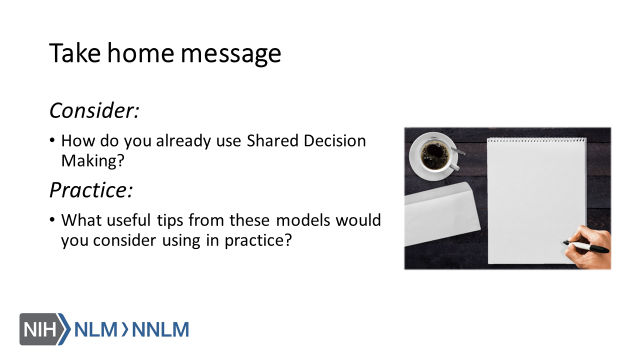 ReferencesElywn,G., Frosch, D., Thomson, R., Joseph-Williams, N., Lloyd, A., Kinnersley, P.,… Barry, M. (2012). Shared Decision Making: A Model for Clinical Practice, Journal of General Internal Medicine, 27(10), 1361-1367. Agency for Healthcare Research and Quality (2018). The SHARE Approach. Retrieved from URL to Source